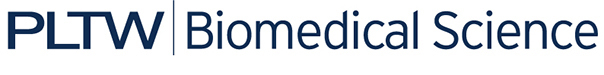 Activity 3.1.1: Autopsy ReportOffice of the Medical ExaminerMetropolitan Government of AnytownCase # 77Decedent:  Anna GarciaPhysical Examination Results:External ExaminationNails on fingers blue/gray in colorLaboratory Results:Toxicology:Blood:Hydroxyurea, trace amounts – used to treat Sickle Cell AnemiaHematocrit:Microscopic analysis of blood: Abnormalities found:Possible Causes of Death:Jane King_____________________Jane King, MDCounty Medical Examiner